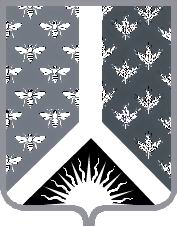                АДМИНИСТРАЦИЯ              НОВОКУЗНЕЦКОГО   МУНИЦИПАЛЬНОГО РАЙОНА 654041, г.Новокузнецк, ул. Сеченова, 25                  тел., факс 32-08-02АКТ №4-20/ПЗО РЕЗУЛЬТАТАХ ПРОВЕРКИ СОБЛЮДЕНИЯ ТРЕБОВАНИЙ ЗАКОНОДАТЕЛЬСТВА РОССИЙСКОЙ ФЕДЕРАЦИИ И ИНЫХ НОРМАТИВНЫХ ПРАВОВЫХ АКТОВ РОССИЙСКОЙ ФЕДЕРАЦИИ  «30» апреля 2020						                                                 г. Новокузнецк1. Основание для проведения плановой проверки: В соответствии со статьей 99 Федерального закона РФ «О контрактной системе в сфере закупок товаров, работ, услуг для обеспечения государственных и муниципальных услуг» от 05.04.2013 г. № 44–ФЗ (далее по тексту Закон от 05.04.2013 г. №44-ФЗ), согласно  Распоряжения №583 от 26.03.2020г. «О проведении плановой проверки в отношении муниципального бюджетного учреждения культуры «Районная централизованная библиотечная система Новокузнецкого муниципального района».2. Объект плановой проверки: Муниципальное бюджетное учреждение культуры «Районная централизованная библиотечная система Новокузнецкого муниципального района» (ИНН/КПП 4238014575/423801001). Организационно-правовая форма – бюджетное учреждение, форма собственности – муниципальная. Адрес местонахождения: Российская Федерация, 654201, Кемеровская область, Новокузнецкий район, с.Сосновка, ул.Юдина, 1. Фактический адрес: 654201, Кемеровская область, Новокузнецкий район, с.Сосновка, ул.Юдина, 1. 3. Цели плановой проверки:Предупреждение, выявление и недопущение нарушений законодательства РФ и иных нормативных правовых актов о контрактной системе в сфере закупок при осуществлении закупок для муниципальных нужд;Оценка обоснованности планирования закупок;Анализ и оценка результатов закупок, достижения целей осуществления закупок.	4. Срок проведения плановой проверки объекта: с 06.04.2020 по 30.04.2020.5. Проверяемый период: с 01.01.2019 по 01.02.2020.6. Краткая характеристика проверяемой сферы: Муниципальное бюджетное учреждение культуры «Районная централизованная библиотечная система Новокузнецкого муниципального района» (далее – МБУК РЦБС НМР) образовано путем изменения типа муниципального учреждения культуры «Районная централизованная библиотечная система» Новокузнецкого района в соответствии с постановлением администрации Новокузнецкого муниципального района  от 14 февраля 2011г. №20 «О создании и изменении типа муниципальных учреждений культуры Новокузнецкого муниципального района».Учредителем МБУК РЦБС НМР является администрация Новокузнецкого муниципального района, которая осуществляет функции и полномочия учредителя МБУК РЦБС НМР в соответствии с федеральным законодательством, законодательством Кемеровской области и нормативными правовыми актами муниципального образования Новокузнецкий муниципальный район.МБУК РЦБС НМР находится в ведении главного распорядителя бюджетных средств – комитета по культуре и национальной политике администрации Новокузнецкого муниципального района – как органа, осуществляющего полномочия от имени учредителя, в лице администрации Новокузнецкого муниципального района.Собственником имущества МБУК РЦБС НМР является муниципальное образование Новокузнецкий муниципальный район.МБУК РЦБС НМР является юридическим лицом, имеет обособленное имущества, самостоятельный баланс, лицевой счет в отделении г.Новокузнецка Управления Федерального казначейства по Кемеровской области, печать со своим наименованием, бланки, штампы, фирменную символику. МБУК РЦБС НМР от своего имени приобретает и осуществляет имущественные и неимущественные права, несет обязанность, выступает истцом и ответчиком в суде в соответствии с законодательством Российской Федерации.МБУК РЦБС НМР является муниципальной некоммерческой организацией и не преследует цели получения прибыли от основной деятельности. МБУК РЦБС НМР отвечает по своим обязательствам всем находящимся у него на праве оперативного управления имуществом, как закрепленным за ним имущества, так и приобретенным за счет доходов, полученным от приносящей доход деятельности.МБУК РЦБС НМР является муниципальным бюджетным общедоступным информационным и культурно-досуговым центром.В структуру МБУК РЦБС НМР входят функциональные отделы и 33 сельских библиотек-филиалов.МБУК РЦБС НМР в своей деятельности руководствуется Конституцией Российской Федерации, Гражданским Кодексом Российской Федерации, Законом Российской Федерации «О библиотечном деле», иными нормативно правовыми актами Российской Федерации, Кемеровской области, МО «Новокузнецкий муниципальный район» и настоящим Уставом.МБУК РЦБС НМР осуществляет свою деятельность в соответствии с предметом и целями деятельности, определенными законодательством Российской Федерации, Кемеровской области и настоящим Уставом и является ведущим звеном в организации взаимного использования библиотечных ресурсов, разработчиком программ в сфере библиотечного дела, осуществляет информационную и культурно-просветительную деятельность и приобретает права на льготы, предоставляемые законодательством Российской Федерации с момента государственной регистрации.МБУК РЦБС НМР создано в целях:- сохранения документов и нетрадиционных носителей информации;- распространения знаний и информации в районе, наиболее полное удовлетворение информационных запросов сельского сообщества;Задачами  МБУК РЦБС НМР являются:- обеспечение доступности библиотечных услуг и библиотечных фондов для жителей района;- формирование библиотечного фонда с учетом образовательных потребностей и культурных запросов населения, обеспечение его сохранности;- расширение контингента пользователей библиотек, совершенствование методов работы с различными категориями читателей;- содействие образованию и воспитанию населения, повышение его культурного уровня;- привитие читателям навыков информационной культуры.МБУК РЦБС НМР выполняет муниципальные задания, которые формируются и утверждаются Учредителем.МБУК РЦБС НМР не вправе отказаться от выполнения муниципального задания.МБУК РЦБС НМР осуществляет информационные (платные) услуги, сопутствующие основной уставной деятельности. К сопутствующей основной деятельности и приносящей доход МБУК РЦБС НМР относятся:- работа по целенаправленному поиску информации в сети;- составление библиографических списков, справок и каталогов по запросам читателей;- предоставление услуг по копированию документов, музыкальных и видеозаписей, иных материалов, распечатка материалов, полученных по глобальным информационным сетям;- набор и редактирование текста на компьютере;- распечатка текста, материала на бумаге, фотобумаге;- сканирование и цветная печать материала;- организация и проведение платных форм культурно-просветительской и информационной деятельности;- иные виды предпринимательской деятельности, направленные на расширение перечня предоставляемых пользователям библиотек услуг и социально-творческое развитие библиотеки.Средства, получаемые за оказание платных услуг, зачисляются на счет МБУК РЦБС НМР. МБУК РЦБС НМР вправе самостоятельно распоряжаться средствами, полученными от приносящей доход деятельности. 1) МБУК РЦБС НМР имеет право:-заключать от своего имени гражданско-правовые договоры на поставку товаров, выполнения работ, оказание услуг;-приобретать или арендовать недвижимое или движимое имущество за счет имеющихся у него денежных средств;-создавать по согласованию с учредителем обособленные подразделения без прав юридического лица (филиалы, представительства);-самостоятельно устанавливать систему оплаты труда в МБУК РЦБС НМР в соответствии с трудовым законодательством и в пределах имеющихся средств на оплату труда.2) МБУК РЦБС НМР обязано:-в полном объеме выполнять установленные муниципальные задания;-составлять и представлять на утверждение учредителю план финансово-хозяйственной деятельности МБУК РЦБС НМР (муниципальное задание) и отчет о его исполнении в порядке, установленном учредителем (отчет по исполнению муниципального задания);-представлять учредителю отчет о своей деятельности и использовании закрепленного за МБУК РЦБС НМР имущества;-представлять учредителю бухгалтерскую и статистическую отчетность;-оплачивать труд работников МБУК РЦБС НМР с соблюдением гарантий, установленных законодательством РФ и т.д.Имущество МБУК РЦБС НМР закрепляется за ним на праве оперативного управления. Источниками формирования имущества и денежных средств МБУК РЦБС НМР являются:-бюджетные поступления в виде субсидий;-выручка от реализации товаров, работ, услуг;-имущество, закрепляемое за МБУК РЦБС НМР на праве оперативного управления;-пожертвования т др.МБУК РЦБС НМР без согласия учредителя не вправе распоряжаться недвижимым имуществом и особо ценным движимым имуществом, закрепленным за ним учредителем. Неиспользованные до конца финансового года остатки субсидий, предоставленных МБУК РЦБС НМР на выполнение муниципального задания, остаются в распоряжении МБУК РЦБС НМР и используются в очередном финансовом году на те же цели. МБУК РЦБС НМР не вправе размещать денежные средства на депозитах в кредитных организациях, а также совершать сделки с ценными бумагами.Руководство деятельностью МБУК РЦБС НМР осуществляется на основе единоначалия директором, который назначается и освобождается от должности председателем комитета по культуре и делам молодежи администрации Новокузнецкого муниципального района – как органа, осуществляющего полномочия от имени учредителя, в лице администрации Новокузнецкого муниципального района. В проверяемом периоде при осуществлении закупок для муниципальных нужд Заказчиком выступало МБУК РЦБС НМР:- с 01.03.2000г. по настоящее время в лице директора  Лялиной О.А., действующего на основании приказа Централизованной библиотечной системы Новокузнецкого районного отдела культуры и кино от 01.03.2000 г. №9.В ходе аналитического мероприятия были выборочно проверены следующие документы: утвержденные аукционные документации, заявки участников электронных аукционов, контракты, договоры и другие документы.7. В ходе контрольных мероприятий установлено следующее: 7.1. Организационное и нормативное обеспечение закупок у объекта проверки.7.1.1. Согласно ч.2 ст.38 Закона от 05.04.2013 г. №44-ФЗ в случае, если совокупный годовой объем закупок Заказчика в соответствии с Планом-графиком не превышает сто миллионов рублей и у Заказчика отсутствует контрактная служба, Заказчик назначает должностное лицо, ответственное за осуществление закупки или нескольких закупок, включая исполнение каждого контракта (далее – контрактный управляющий).  Контрактный управляющий осуществляет следующие функции и полномочия:- разрабатывает план закупок, осуществляет подготовку изменений для внесения в план закупок, размещают в единой информационной системе план закупок и внесенные в него изменения;- разрабатывает План-график, осуществляет подготовку изменений для внесения в План-график, размещает в единой информационной системе План-график и внесенные в него изменения;- осуществляет подготовку и размещение в единой информационной системе извещений об осуществлении закупок, документации о закупках и проектов контрактов;- обеспечивает осуществление закупок, в том числе заключение контрактов;- участвуют в рассмотрении дел об обжаловании результатов определения поставщиков (подрядчиков, исполнителей) и осуществляет подготовку материалов для выполнения претензионной работы и т.д.При запросе документов о назначении должностного лица, отвечающего за осуществление закупок МБУК РЦБС НМР по Закону от 05.04.2013 г. №44-ФЗ, был предоставлен приказ № 47/01-03 от 15.10.2019г. «О назначении ответственного за осуществление закупок и исполнение контрактов» где контрактным управляющим указана Павлова Ярослава Владимировна – библиотекарь МБУК РЦБС НМР  (Приложение №1). 7.1.2. В соответствии с ч.6 ст. 38 Закона от 05.04.2013 № 44-ФЗ, работники контрактной службы, контрактный управляющий должны иметь высшее образование или дополнительное профессиональное образование в сфере закупок. В соответствии с ч.23 ст.112 Закона от 05.04.2013 № 44-ФЗ, до 01.01.2017г. работником контрактной службы или контрактным управляющим может быть лицо, имеющее профессиональное образование или дополнительное профессиональное образование в сфере размещения заказов на поставки товаров, выполнение работ, оказание услуг для государственных и муниципальных нужд.Кроме того, принцип профессионализма Заказчика заложен в ст.6 и ст.9 Закона от 05.04.2013 № 44-ФЗ. Так, согласно ст.9 Закона от 05.04.2013 № 44-ФЗ, контрактная система в сфере закупок предусматривает осуществление деятельности Заказчика на профессиональной основе, с привлечением квалифицированных специалистов, обладающих  теоретическими знаниями и навыками работы в сфере закупок. Заказчики принимают меры по поддержанию и повышению уровня квалификации и профессионального образования должностных лиц, занятых в сфере закупок, в том числе, путем повышения квалификации или профессиональной переподготовки в сфере закупок, в соответствии с законодательством РФ.Контрактный управляющий Павлова Ярослава Владимировна получила дополнительное профессиональное образование как в сфере закупок, так и в сфере размещения заказов на поставки товаров, выполнение работ, оказание услуг для государственных и муниципальных услуг 14.10.2019, согласно номеру удостоверения АБ-I №006157 о повышении квалификации от ООО «Удостоверяющий центр «Тендер» (Приложение №2). 7.1.3. В соответствии с частью 2 статьи 18 Закона от 05.04.2013 г. №44-ФЗ при формировании плана закупок объект и (или) объекты закупки подлежат обоснованию исходя из установленных в соответствии со статьей 19 Закона от 05.04.2013 г. №44-ФЗ требований к закупаемым заказчиком товару, работе, услуге (в том числе предельной цены товара, работы, услуги) и (или) нормативных затрат на обеспечение функций федеральных государственных органов, муниципальных органов. Таким образом, заказчики при формировании плана закупок должны обосновать объект закупки с учетом установленных требований к закупаемым товарам, работам, услугам (в том числе предельной цены товара, работы, услуги) или нормативных затрат на обеспечение функций соответствующего государственного органа. В соответствии с п.4 Правил №1047 от 13.10.2014г. «Об общих правилах определения нормативных затрат на обеспечение функций государственных органов, органов управления государственными внебюджетными фондами и муниципальных органов, включая соответственно территориальные органы и подведомственные казенные учреждения" общий объем затрат, связанных с закупкой товаров, работ и услуг, рассчитанный на основе нормативных затрат, не может превышать объема лимитов бюджетных обязательств, доведенных до федеральных государственных органов, органов управления государственными внебюджетными фондами Российской Федерации, государственных органов субъектов Российской Федерации, органов управления территориальными государственными внебюджетными фондами, муниципальных органов, включая соответственно территориальные органы и подведомственные казенные учреждения, как получателей средств соответствующего бюджета на закупку товаров, работ и услуг в рамках исполнения соответственно федерального бюджета, бюджетов государственных внебюджетных фондов Российской Федерации, бюджетов субъектов Российской Федерации, бюджетов территориальных государственных внебюджетных фондов и местных бюджетов.Согласно п.6 ст.19 Закона от 05.04.2013 г. №44-ФЗ правила нормирования, требования к отдельным видам товаров, работ, услуг (в том числе предельные цены товаров, работ, услуг) и (или) нормативные затраты на обеспечение функций государственных органов, органов управления государственными внебюджетными фондами, муниципальных органов подлежат размещению в единой информационной системе.По состоянию на текущую дату МБУК РЦБС НМР разработала и разместила в единой информационной системе нормативные затраты на 2019-2020 годы  (Приложение №3). Данное нарушение содержит признаки административного правонарушения,  предусмотренные ч.1 ст.7.29.3 КОАП РФ, в соответствии с которой включение в план закупок или план-график закупок объекта или объектов закупки, не соответствующих целям осуществления закупок или установленным законодательством РФ требованиям к закупаемым заказчиком товарам, работам, услугам и (или) нормативным затратам, либо включение в план-график закупок начальной (максимальной) цены контракта, в том числе заключаемого с единственным поставщиком (подрядчиком, исполнителем), в отношении которой обоснование отсутствует или не соответствует требованиям, установленным законодательством, - влечет наложение административного штрафа на должностных лиц в размере от 20,0 тыс. руб. до 50,0 тыс. руб.7.2. Оценка системы планирования закупок.7.2.1. Согласно ч.8 ст.17 Закона от 05.04.2013 г. №44-ФЗ план закупок формируется бюджетным учреждением, государственным, муниципальным унитарными предприятиями при планировании финансово-хозяйственной деятельности бюджетного учреждения, государственного, муниципального унитарных предприятий и утверждается в течение десяти рабочих дней после утверждения соответственно плана финансово-хозяйственной деятельности бюджетного учреждения, плана (программы) финансово-хозяйственной деятельности государственного, муниципального унитарных предприятий.По ч.9 ст.17 Закона от 05.04.2013 г. №44-ФЗ утвержденный план закупок подлежит размещению в единой информационной системе в течение трех рабочих дней со дня утверждения или изменения такого плана.В нарушение указанных норм Заказчик утвердил «План закупок товаров, работ, услуг для обеспечения нужд субъекта Российской Федерации и муниципальных нужд на 2019 финансовый год и на плановый период 2020 и 2021 годов» (далее – План закупок) 14.01.2019г. за подписью директора О.А. Лялиной, а разместил План закупок в единой информационной системе 24.01.2019г. (Приложение №4).Данное нарушение содержит признаки административного правонарушения,  предусмотренные ч.4 ст.7.29.3 КОАП РФ, в соответствии с которой нарушение срока утверждения плана закупок, плана-графика закупок (вносимых в эти планы изменений) или срока размещения плана закупок, плана-графика закупок (вносимых в эти планы изменений) в единой информационной системе в сфере закупок, - влечет наложение административного штрафа на должностных лиц в размере от 5,00 тыс. руб. до 30,00 тыс. руб. 7.2.2. В соответствии с ч.11 ст. 21 Закона от 05.04.2013 г. №44-ФЗ обязательным документом, на основании которого осуществляются закупки, является План-график. Согласно ч.15 ст.21 Закона от 05.04.2013 г. №44-ФЗ План-график  размещается в течение 3-х рабочих дней с даты утверждения или изменения Плана-графика в единой информационной системе. Заказчиком нарушен срок размещения План-графика на официальном сайте www.zakupki.gov.ru, предусмотренный ст. 15 Закона от 05.04.2013 г. №44-ФЗ: 1) «План-график закупок товаров, работ, услуг для обеспечений нужд субъекта Российской Федерации и муниципальных нужд на 2019 год» (далее по тексту План-график на 2019 год) утвержден 14.01.2019г. за подписью директора О.А. Лялиной, а размещен на официальном сайте РФ в сети «Интернет» www.zakupki.gov.ru 24.01.2019г. (Приложение №5).Данное нарушение содержит признаки административного правонарушения,  предусмотренные ч.4 ст.7.29.3 КОАП РФ, в соответствии с которой нарушение срока утверждения плана закупок, плана-графика закупок (вносимых в эти планы изменений) или срока размещения плана закупок, плана-графика закупок (вносимых в эти планы изменений) в единой информационной системе в сфере закупок, - влечет наложение административного штрафа на должностных лиц в размере от 5,00 тыс. руб. до 30,00 тыс. руб. 7.2.3. За 2019 год в План-график 6 раз вносились изменения и опубликованы на официальном сайте РФ в сети «Интернет». Вносимые изменения в План–график заключались, в основном, в дополнении первоначальной редакции Плана-графика новыми закупками на следующий период.Планирование закупочной деятельности необходимо осуществлять на весь финансовый год, а не только на первое полугодие или два-три квартала. Такое «неполное планирование» не соответствует требованиям законодательства о контрактной системе. План-график на 2019 год (в редакции от 27.12.2019 г.) разработан, утвержден и размещен МБУК РЦБС НМР без учета особенностей, установленных Постановлением Правительства РФ №554 от 05.06.2015г. «О требованиях к формированию, утверждению и ведению плана-графика закупок товаров, работ, услуг для обеспечения нужд субъекта Российской Федерации и муниципальных нужд, а также о требованиях к форме плана-графика закупок товаров, работ, услуг», а именно:- пп «з» п.1 Требований к Постановлению от 05.06.2015 №554 – в строке Совокупный годовой объем закупок неверно указана сумма;- пп «г» п.2 Требований к Постановлению от 05.06.2015 №554 – в план - графике  закупок отдельной строкой по каждому коду бюджетной классификации неверно указана общая сумма начальных (максимальных) цен контрактов, заключаемых с единственными поставщиками (подрядчиками, исполнителями).    Данное нарушение содержит признаки административного правонарушения,  предусмотренные ч.1.4 ст.7.30 КОАП РФ, в соответствии с которой размещение должностным лицом заказчика в единой информационной системе в сфере закупок (до ввода в эксплуатацию единой информационной системы в сфере закупок – на официальном сайте РФ информационно-телекоммуникационной сети «Интернет» для размещения информации о размещении заказов на поставки товаров, выполнение работ, оказание услуг) информации и документов, подлежащих размещению, с нарушением требований, предусмотренных законодательством РФ о контрактной системе в сфере закупок, - влечет наложение административного штрафа на должностных лиц в размере 15,00 тыс. руб.; на юридических лиц - 50,00 тыс. руб. 7.2.4. Согласно ч.14 ст.21 Закона от 05.04.2013 г. №44 - ФЗ, п.11 постановления Правительства РФ №554 от 05.06.2015, внесение изменений в План-график закупок по каждому объекту закупки осуществляется не позднее чем за 1 день до дня размещения в единой информационной системе в сфере закупок извещения об осуществлении закупки, направления приглашения принять участие в определении поставщика.МБУК РЦБС НМР  в План - графике закупок на 2019 год (версия от 27.12.2019г.) запланированы следующие закупки:- на Подачу холодного водоснабжения и водоотведения (порядковый номер в План - графике №2), в колонке «Планируемы срок начала осуществления закупок» указано: «12.2019», однако муниципальный контракт с единственным поставщиком (исполнителя, подрядчика) не заключен и не размещен в единой информационной системе без внесения изменений в План-график в связи с наступлением случая, установленного постановлением Правительства РФ от 05.06.2015 №554 (пп «б», «в» п.10). В нарушение указанных норм Заказчик по состоянию на текущую дату не внес изменения в План-график;- на Снабжение тепловой энергией, в т.ч. горячей водой (порядковый номер в План - графике №3), в колонке «Планируемы срок начала осуществления закупок» указано: «12.2019», однако муниципальный контракт с единственным поставщиком (исполнителя, подрядчика) не заключен и не размещен в единой информационной системе без внесения изменений в План-график в связи с наступлением случая, установленного постановлением Правительства РФ от 05.06.2015 №554 (пп «б», «в» п.10). В нарушение указанных норм Заказчик по состоянию на текущую дату не внес изменения в План-график;- на Продажу электрической энергии (порядковый номер в План - графике №4), в колонке «Планируемы срок начала осуществления закупок» указано: «12.2019», однако муниципальный контракт с единственным поставщиком (исполнителя, подрядчика) не заключен и не размещен в единой информационной системе без внесения изменений в План-график в связи с наступлением случая, установленного постановлением Правительства РФ от 05.06.2015 №554 (пп «б», «в» п.10). В нарушение указанных норм Заказчик по состоянию на текущую дату не внес изменения в План-график;- на Услуги связи (порядковый номер в План - графике №5), в колонке «Планируемы срок начала осуществления закупок» указано: «12.2019», однако муниципальный контракт с единственным поставщиком (исполнителя, подрядчика) не заключен и не размещен в единой информационной системе без внесения изменений в План-график в связи с наступлением случая, установленного постановлением Правительства РФ от 05.06.2015 №554 (пп «б», «в» п.10). В нарушение указанных норм Заказчик по состоянию на текущую дату не внес изменения в План-график; - на Аренду помещений (порядковый номер в План - графике №6), в колонке «Планируемы срок начала осуществления закупок» указано: «12.2019», однако муниципальный контракт с единственным поставщиком (исполнителя, подрядчика) не заключен и не размещен в единой информационной системе без внесения изменений в План-график в связи с наступлением случая, установленного постановлением Правительства РФ от 05.06.2015 №554 (пп «б», «в» п.10). В нарушение указанных норм Заказчик по состоянию на текущую дату не внес изменения в План-график (Приложение №6).   Данное нарушение содержит признаки административного правонарушения, предусмотренные ч.1.5 ст.7.30 КОАП РФ не размещение в единой информационной системе в сфере закупок извещения об осуществлении закупки или направление приглашения принять участие в определении поставщика (подрядчика, исполнителя) ранее десяти календарных дней со дня внесения изменений в план-график в отношении такой закупки, - влечет наложение административного штрафа на должностных лиц в размере 30,0 тыс. руб.7.3. Анализ количества и объемов закупок объекта проверки за проверяемый период, в том числе в разрезе способов осуществления закупок (конкурентные способы, закупки у единственного поставщика (подрядчика, исполнителя), включая закупки до 100 тыс. рублей).Анализ закупок показал, что в проверяемом периоде МБУК РЦБС НМР осуществляла закупки неконкурентными способами (закупка у единственного поставщика) в соответствии с принципами Законодательства РФ о контрактной системе.За 2019 год МБУК РЦБС НМР заключила 26 договоров на общую сумму 1 699,2 тыс. руб. на основании п. 4 ч.1 ст. 93 Закона от 05.04.2013 г. № 44-ФЗ, согласно которого Заказчику предоставлено право на осуществление закупки товара, работы, услуги у единственного поставщика (подрядчика, исполнителя) на сумму, не превышающую ста (триста) тысяч рублей, что составляет 5% от совокупного объема закупок, согласно плана-графика.Таким образом, выбранные Заказчиком неконкурентные способы определения поставщика  соответствуют требованиям законодательства РФ о контрактной системе. 7.3.1. В нарушение ч.2 ст.34 Закона от 05.04.2013 г. №44-ФЗ при заключении контрактов (договоров) у единственного поставщика (подрядчика, исполнителя) в соответствии с п.4-5 ч.1 ст.93 Закона от 05.04.2013 г. №44-ФЗ не указывалось, что цена контракта является твердой и определяется на весь срок исполнения контракта.7.3.2. Согласно ч.11 и ч.13 ст.21 Закона от 05.04.2013 г. № 44-ФЗ Заказчик должен осуществлять закупки в соответствии с информацией, включенной в план-график. План-график подлежит изменения Заказчиком в случае внесения изменения в план закупок, а также в следующих случаях:1) увеличение или уменьшение начальной (максимальной) цены контракта, цены контракта, заключаемого с единственным поставщиком (подрядчиком, исполнителем);2) изменение до начала закупки срока исполнения контракта, порядка оплаты или размера аванса;3) изменение даты начала закупки и (или) способа определения поставщика (подрядчика, исполнителя), отмена заказчиком закупки, предусмотренной планом-графиком;4) реализация решения, принятого заказчиком по итогам проведенного в соответствии со статьей 20 настоящего Федерального закона обязательного общественного обсуждения закупок и не требующего внесения изменения в план закупок;5) в иных случаях в соответствии с порядком формирования, утверждения и ведения планов-графиков.В нарушение п.1 ч.13 ст.21 Закона от 05.04.2013 г. № 44-ФЗ МБУК РЦБС НМР в 2019 году размещала в единой информационной системе извещения с начальной (максимальной) ценой отличные от начальной (максимальной) ценой плана-графика без внесения изменений в план-график:Данное нарушение содержит признаки административного правонарушения,  предусмотренные ч.1.4 ст.7.30 КОАП РФ, в соответствии с которой размещение должностным лицом заказчика в единой информационной системе в сфере закупок (до ввода в эксплуатацию единой информационной системы в сфере закупок – на официальном сайте РФ информационно-телекоммуникационной сети «Интернет» для размещения информации о размещении заказов на поставки товаров, выполнение работ, оказание услуг) информации и документов, подлежащих размещению, с нарушением требований, предусмотренных законодательством РФ о контрактной системе в сфере закупок, - влечет наложение административного штрафа на должностных лиц в размере 15,00 тыс. руб.; на юридических лиц - 50,00 тыс. руб. 7.3.3. Согласно ч.13.1 ст.34 Закона от 05.04.2013 г. №44-ФЗ срок оплаты заказчиком поставленного товара, выполненной работы (ее результатов), оказанной услуги, отдельных этапов исполнения контракта должен составлять не более тридцати дней с даты подписания заказчиком документа о приемке. В законодательстве нет понятия «банковский день», поэтому ч.13.1 ст.34 Закона от 05.04.2013 г. №44-ФЗ надо соблюдать и в малых закупках. 30-дневный срок с момента приемки для расчета с поставщиком считают в календарных днях. Однако, МБУК РЦБС НМР в течение 2019 года заключала договора со сроком перечисления денежных средств на расчетный счет Исполнителя в течение 30-ти банковских дней со дня подписания сторонами Счета-фактуры, Товарной накладной работ (Приложение №7):- договор №202/19 от 19.07.2019 на сумму 5 000,00 руб.Данные нарушения содержат признаки административного правонарушения, предусмотренные ч.1 ст.7.32.5 КОАП РФ, в соответствии с которой  нарушение должностным лицом заказчика срока и порядка оплаты товаров (работ, услуг) при осуществлении закупок для обеспечения государственных и муниципальных нужд, в том числе неисполнение обязанности по обеспечению авансирования, предусмотренного государственным или муниципальным контрактом, - влечет наложение административного штрафа на должностных лиц в размере от 30,0 тыс. руб. до 50,0 тыс. руб.7.3.4. При осуществлении закупки у единственного поставщика (подрядчика, исполнителя) по п.32 ч.1 ст.93 Закона от 05.04.2013 г. № 44-ФЗ Заказчик обязан определить и обосновать цену контракта в порядке, установленном настоящим Федеральным законом, то есть контракт должен содержать обоснование цены контракта, согласно ч.4 ст.93 Закона от 05.04.2013 г. № 44-ФЗ.Однако, МБУК РЦБС НМР заключила контракт №1 от 01.01.2020 в сумме 92 820,00 руб. на аренду помещения в центральной конторе (для библиотеки) ст.Тальжино без обоснования цены контракта (Приложение №8). Данные нарушения содержат признаки административного правонарушения, предусмотренные ч.2 ст.7.29 КОАП РФ, согласно которой принятие решение о способе определения поставщика (подрядчика, исполнителя), в том числе решения о закупке товаров, работ, услуг для обеспечения муниципальных нужд у единственного поставщика (подрядчика, исполнителя), в случае, если определение поставщика (подрядчика, исполнителя) в соответствии с законодательством РФ о контрактной системе в сфере закупок должно осуществляться путем проведения конкурса или аукциона, - влечет наложение административного штрафа на должностных лиц в размере 50,0 тыс. руб.7.3.5. В 2019 году МБУК РЦБС НМР осуществила закупку у единственного исполнителя услуг электросвязи, в связи с чем был заключен муниципальный контракт с ПАО «Ростелеком» на оказание услуг местной телефонной связи, местной внутризоновой, междугородной телефонной связи, а также услуг сети интернет на основании п.1 ч.1 ст.93 Закона от 05.04.2013 г. № 44-ФЗ (Приложение №9):- №21022 от 01.01.2019 на сумму 730 000,00 руб.Согласно Постановлению Правительства РФ от 24.10.2005 №637 «О государственном регулировании тарифов на услуги общедоступной электросвязи и общедоступной почтовой связи» утвержден перечень услуг общедоступной электросвязи и общедоступной почтовой связи, согласно которому телематические услуги связи (доступ к сети интернет) не относятся к услугам общедоступной электросвязи, является самостоятельной услугой, не отнесенной к сфере деятельности субъектов естественных монополий. Таким образом, Заказчиком неверно выбирался способ определения поставщика (подрядчика, исполнителя) на оказание услуг интернета.Отсутствие конкурентных торгов при закупке товаров, работ, услуг способствует созданию преимущественного положения одному поставщику (подрядчику, исполнителю) и лишению возможности других хозяйствующих субъектов реализовать свое право на заключение контракта.   Данные нарушения содержат признаки административного правонарушения, предусмотренные ч.1 ст.7.29 КОАП РФ, в соответствии с которой принятие решения о способе определения поставщика (подрядчика, исполнителя), с нарушением требований, установленных законодательством РФ о контрактной системе в сфере закупок товаров, работ, услуг для обеспечения муниципальных нужд, - влечет наложение административного штрафа на должностных лиц в размере 30,0 тыс. руб.7.4. Оценка ведения объектом проверки Реестра контрактов.7.4.1. Согласно ч.11 ст.21 Закона от 05.04.2013 г. №44-ФЗ Заказчик должен осуществлять закупки в соответствии с информацией, включенной в План-график в соответствии с ч.3 ст.21 Закона от 05.04.2013 г. №44-ФЗ. Закупки, не предусмотренные Планами-графиками, не могли быть осуществлены. В нарушение ч.11 ст.21 Закона от 05.04.2013 г. №44- ФЗ МБУК РЦБС НМР в 2019 году фактически заключила 4 договора на общую сумму 85 888,00 рублей по п.4 ч.1 ст.93 Закона от 05.04.2013 г. №44-ФЗ, тогда как в Плане-графике 2019 года запланированы только закупки у единственного поставщика по п.5 ч.1 ст.93 Закона от 05.04.2013 г. №44-ФЗ (Приложение №10).  Данные нарушения содержат признаки административного правонарушения, предусмотренные ч.1 ст.7.29 КОАП РФ, в соответствии с которой принятие решения о способе определения поставщика (подрядчика, исполнителя), с нарушением требований, установленных законодательством РФ о контрактной системе в сфере закупок товаров, работ, услуг для обеспечения муниципальных нужд, - влечет наложение административного штрафа на должностных лиц в размере 30,0 тыс. руб.7.4.2. В нарушение ч.3 ст.103 Закона от 05.04.2013 г. № 44-ФЗ, МБУК РЦБС НМР должна была в течение пяти  рабочих дней разместить в Реестре контрактов на официальном сайте РФ в сети «Интернет» www.zakupki.gov.ru копии заключенных контрактов, подписанных усиленной электронной подписью Заказчика: а) №21022 от 01.01.2019г.:-контракт размещен в единой информационной сети с нарушением срока (на 7 дней);б) №03 от 01.01.2019:-контракт размещен в единой информационной сети с нарушением срока (на 9 дней).Данные нарушения содержат признаки административного правонарушения,  предусмотренные ч.1.1 и ч.1.3 ст.7.30 КОАП РФ, в соответствии с которой  нарушение должностным лицом Заказчика, должностным лицом уполномоченного органа, должностным лицом уполномоченного учреждения, специализированной организацией сроков размещения в единой информационной системе в сфере закупок информации и документов, размещение которых предусмотрено законодательством РФ о контрактной системе в сфере закупок, при проведении конкурса, аукциона, запроса котировок, запроса предложений, осуществлении закупки у единственного поставщика более чем на 1-2 рабочих дней, - влечет наложение административного штрафа на должностных лиц в размере 15,00 - 30,00- тыс. руб., на юридических лиц – 50,00 – 100,00 тыс. руб.7.4.3. В нарушение пп. 10,13 ч.2 ст.103 и ч.3 ст.103 Закона от 05.04.2013 г. № 44-ФЗ, МБУК РЦБС НМР направила неполную информацию в Реестр контрактов на официальном сайте РФ в сети «Интернет» www.zakupki.gov.ru об исполнении контрактов:1) №ХВС-010/19 от 25.01.2019г., заключенного с МКП Водоснаб НМР (Платежное поручение №298092 от 12.07.2019 на сумму 1 606,64 руб. размещено в единой информационной сети 16.08.2019г., Платежное поручение №649534 от 15.03.2019 на сумму 1 988,19 руб. размещено в единой информационной сети 26.03.2019г.);2) №ТЭ-079/20 от 22.01.2020 на сумму 1 269 886,77 руб., заключенного с МКП КТВС НМР (Платежное поручение №758611 от 06.03.2020 на сумму 39 737,85 руб. размещен в единой информационной сети 17.03.2020г.);3) №ХВС-056/20 от 22.01.2020 на сумму 7 643,57 руб., заключенного с МКП КТВС НМР (Платежное поручение №758612 от 06.03.2020 на сумму 1 491,12 руб. размещено в единой информационной сети 17.03.2020г.);4) №4 от 01.07.2019 на сумму 92 820,00 руб., заключенного с АО Новокузнецкагроремтехснаб (Платежное поручение №241204 от 09.10.2019 на сумму 15 470,00 руб. размещено в единой информационной сети 17.10.2019г.);5) №100445 от 23.01.2019 на сумму 450 000,00 руб., заключенного с ПАО Кузбассэнергосбыт (Платежное поручение №678121 от 18.03.2019 на сумму 12 608,00 руб. размещено в единой информационной сети 26.03.2019г, Платежное поручение №678122 от 18.03.2019 на сумму 32 538,74 руб. размещено в единой информационной сети 26.03.2019г., Платежное поручение №463689 от 18.10.2019 на сумму 13 687,25 руб. размещено в единой информационной сети 13.11.2019г.,);6) №21022 от 01.01.2019 на сумму 730 000,00 руб., заключенного с ПАО Ростелеком (Платежное поручение №122169 от 15.02.2019 на сумму 240,00 руб. размещено в единой информационной сети 25.02.2019г., Платежное поручение №122170 от 15.02.2019 на сумму 59127,38 руб. размещено в единой информационной сети 25.02.2019г., Платежное поручение №678120 от 18.03.2019 на сумму 768,00 руб. размещено в единой информационной сети 26.03.2019г, Платежное поручение №678118 от 18.03.2019 на сумму 240,00 руб. размещено в единой информационной сети 26.03.2019г, Платежное поручение №678119 от 18.03.2019 на сумму 59 906,84 руб. размещено в единой информационной сети 26.03.2019г.).В соответствии с ч.2 ст.12 Закона от 05.04.2013 г. № 44-ФЗ ответственность за формирование информации и документов, за их полноту и достоверность несет должностное лицо, имеющее право действовать от имени Заказчика, электронной подписью которого подписаны соответствующие информация и документы. Данные нарушения содержат признаки административного правонарушения,  предусмотренные ч.2 ст.7.31 КОАП РФ, в соответствии с которой  непредставление, несвоевременное представление в федеральный орган исполнительной власти, орган исполнительной власти субъекта РФ, орган местного самоуправления, уполномоченные на ведение реестра контрактов, заключенных заказчиками информации (сведений) и (или) документов, подлежащих включению в такие реестры контрактов, если направление, представление указанных информации (сведений) и (или) документов являются обязательными в соответствии с законодательством РФ о контрактной системе в сфере закупок, или предоставление, направление недостоверной информации (сведений) и (или) документов, содержащих недостоверную информацию, - влечет наложение административного штрафа на должностных лиц в размере 20,00 тыс. руб.8. Результаты и рекомендации по контролю в сфере закупок товаров, работ, услуг для обеспечения муниципальных нужд МБУК РЦБС НМР.8.1.Выдать предписание МБУК РЦБС НМР об устранении нарушений, указанных в настоящем акте проверки.8.2. В целях исключения в дальнейшем нарушений требований законодательства Российской Федерации и иных нормативных правовых актов о контрактной системе в сфере закупок товаров, работ, услуг для обеспечения государственных и муниципальных нужд, обеспечения эффективного и рационального использования бюджетных средств Новокузнецкого муниципального района следует:- строго руководствоваться положениями Федерального закона от 05.04.2013 №44-ФЗ «О контрактной системе в сфере закупок товаров, работ, услуг для обеспечения государственных и муниципальных нужд» и иными нормативными правовыми актами о контрактной системе;- повысить ответственность должностных лиц за соблюдение законодательства РФ при осуществлении закупок;- проанализировать выявленные проверкой нарушения законодательства РФ и иных нормативных правовых актов о контрактной системе и принять дополнительные меры по недопущению их в дальнейшей работе.Заместитель главырайона по экономике                                                                                                          А.В. ГончароваЗаведующий сектором управления бухгалтерского учета и муниципального заказа                                                                                           О.А. КокареваПолучено _____________/______________________/______________________/_______________________________         (Дата)                            (Должность)                                              (Подпись)                                 (Расшифровка фамилии получателя)                                             №      п/пНаименование закупкиДата начала осуществления закупкиНачальная (максимальная) цена контракта в план-графике, тыс. руб.Начальная (максимальная) цена контракта в извещении, тыс. руб.% изменения НМЦ1Снабжение тепловой энергией, в т.ч. горячей водой01.2019538,81096,5203%2Услуги по холодному водоснабжению06.20192,714,9550%